Конструирование из бумаги «Тюльпан» с детьми 5-7 летВоспитатель: Елена Анатольевна Шаравьёва     Материалы: 2 листа тонированной бумаги А4 (любого яркого и зеленого цвета), ножницы.     Тюльпан является символом чистой любви, верности и нежности. Появление первых тюльпанов на клумбах развеивает в воздухе весеннее настроение. Но этого настроения хватает ненадолго. Для того чтобы удержать весну в своей душе на длительный период предлагаем вам сделать тюльпаны из бумаги, которыми можно украсить весь дом. Мы вам покажем,  как можно создать красоту своими руками и привлечь детей к интересному и полезному заданию. Искусство оригами развивает у детей внимание, память, аккуратность, усидчивость, терпение и мелкую моторику.     Последовательность: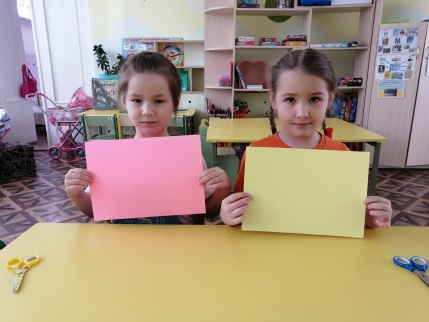 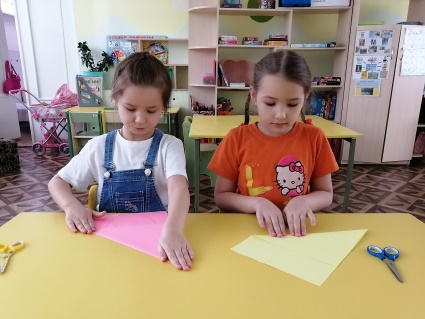 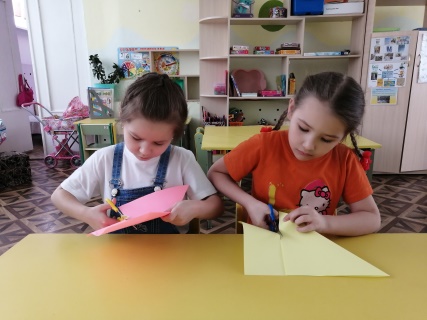 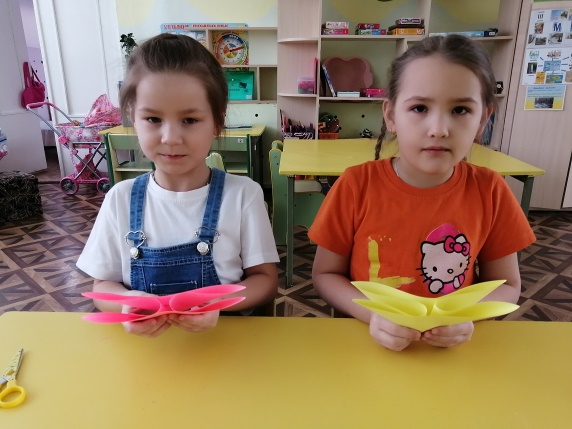 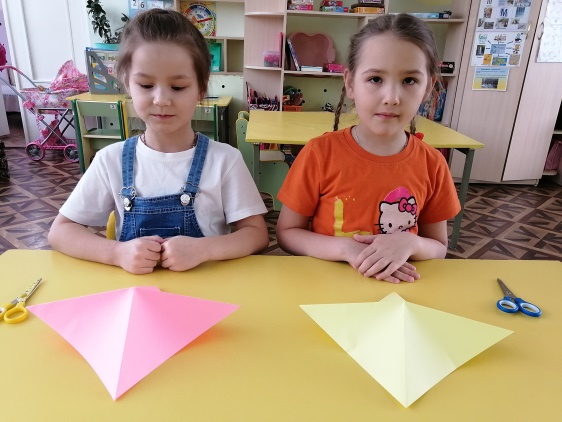 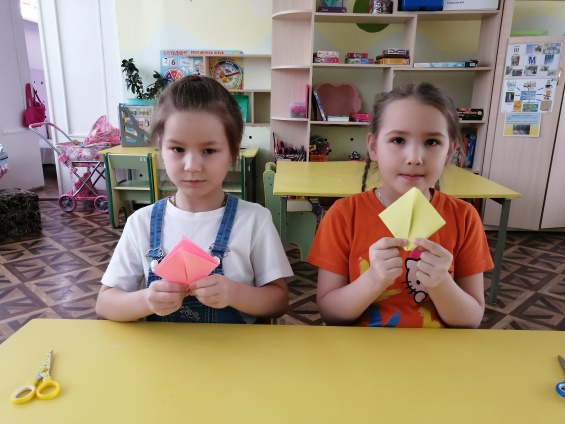 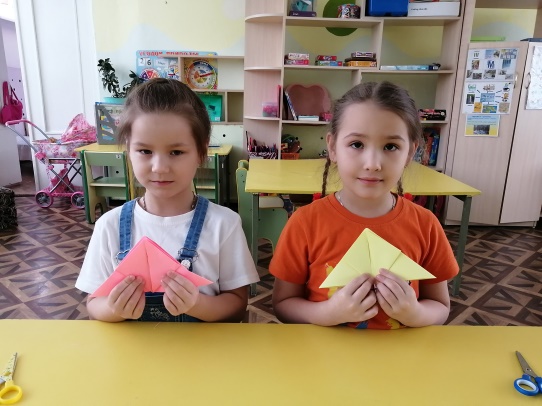 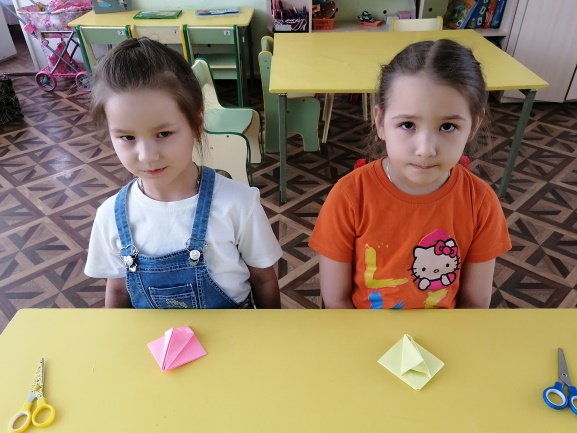 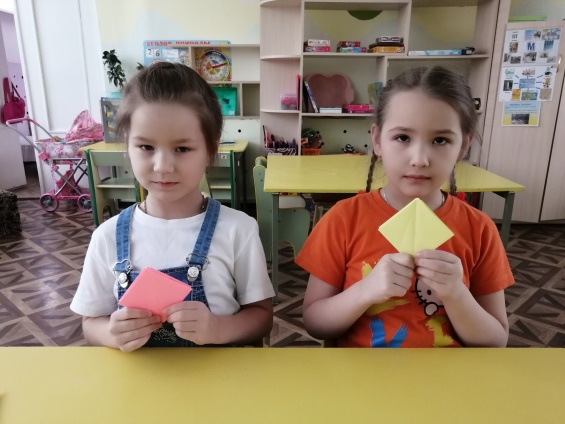 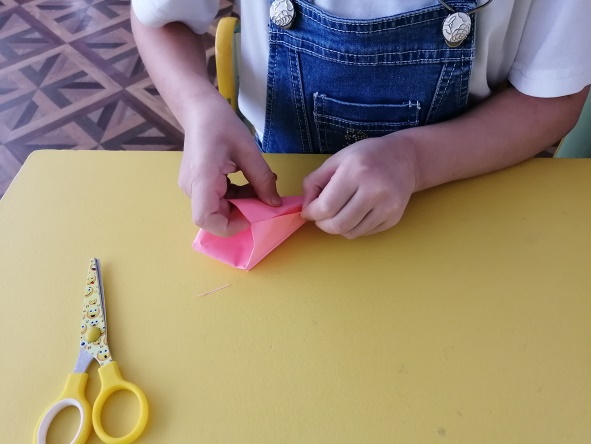 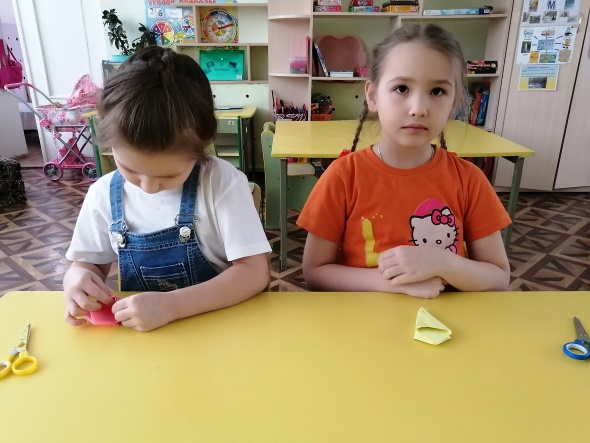 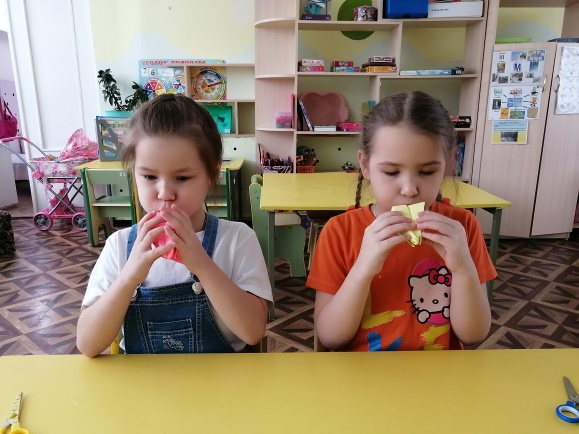 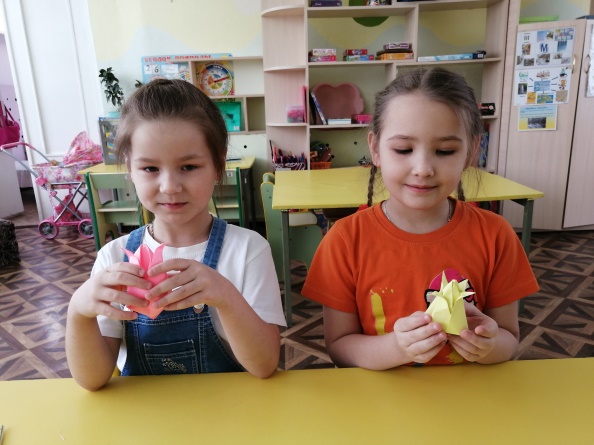 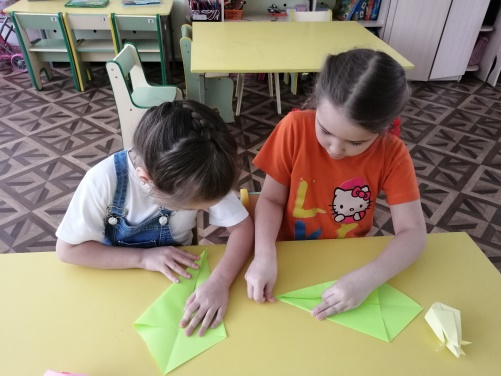 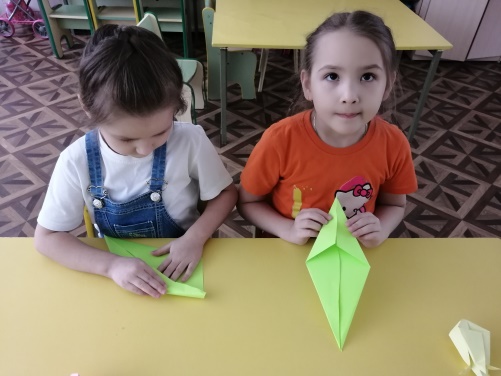 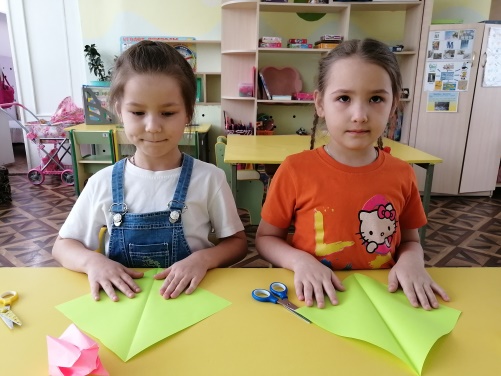 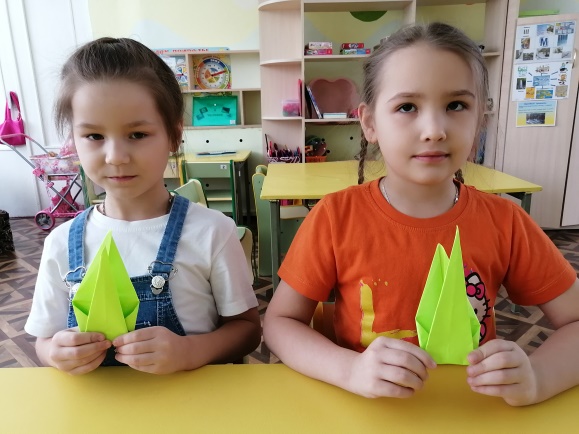 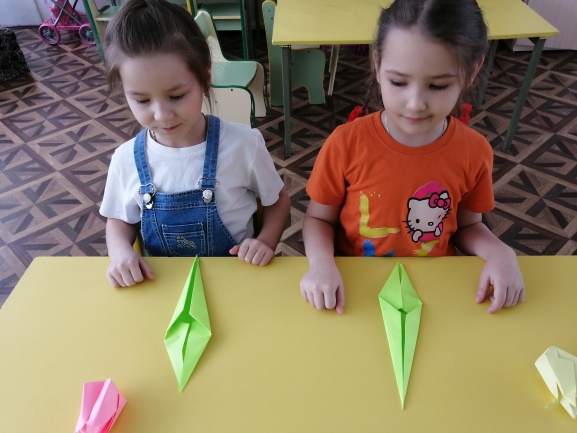 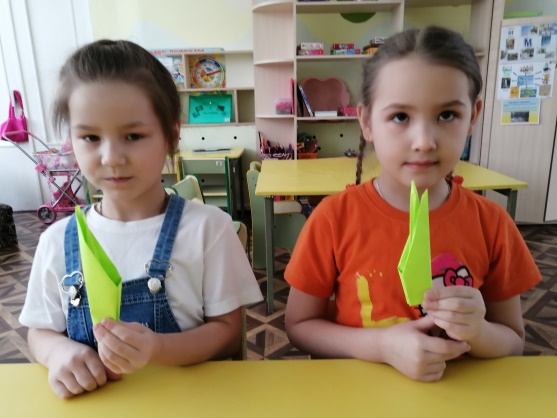 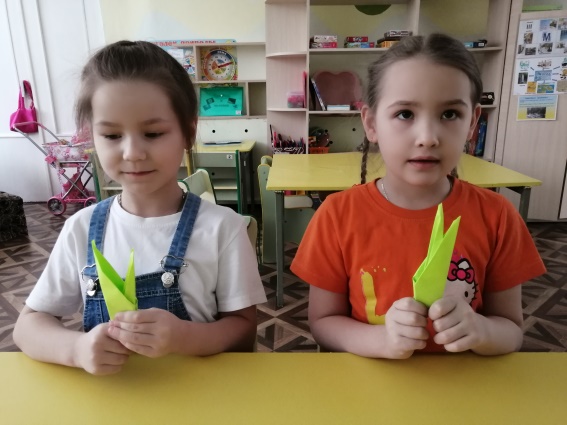 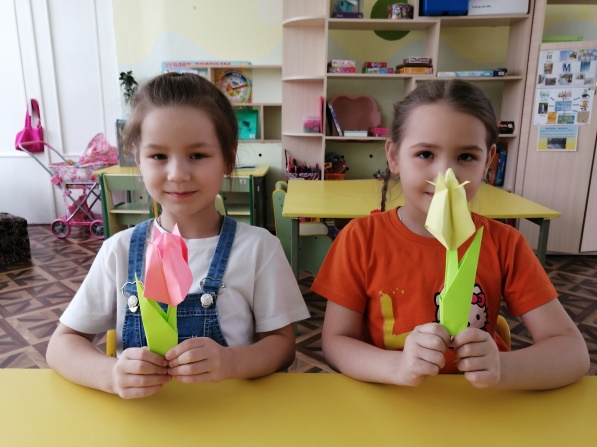 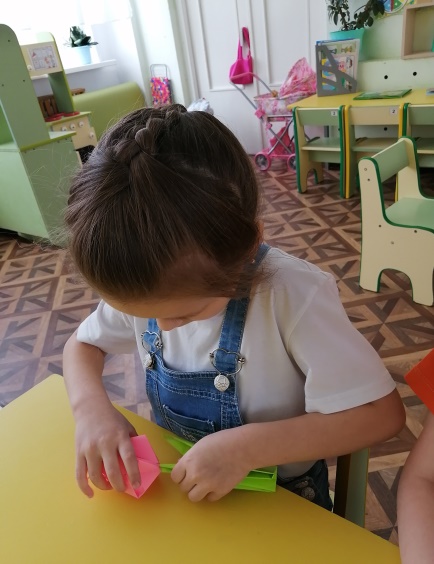 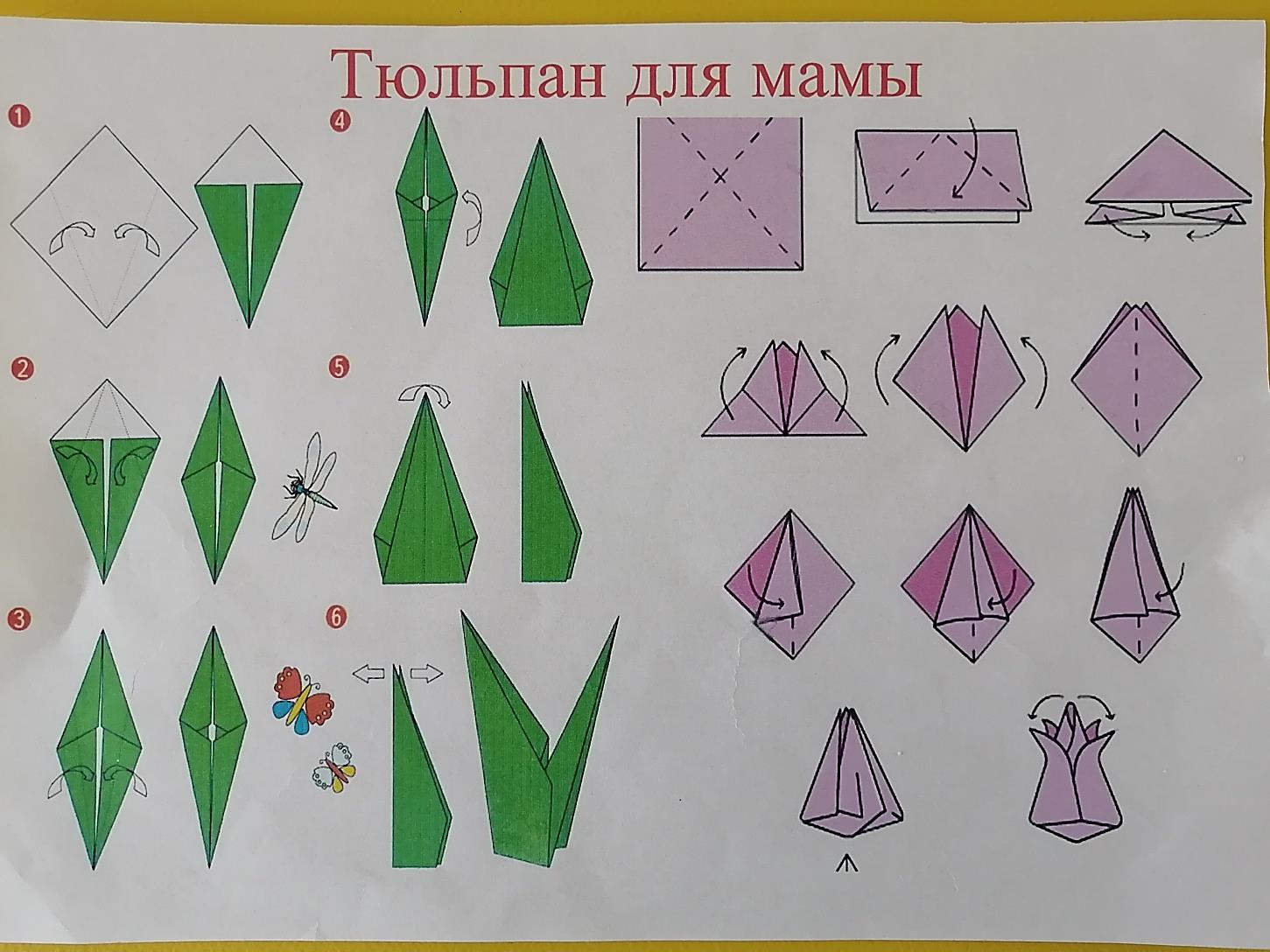 